 Office of Academic Services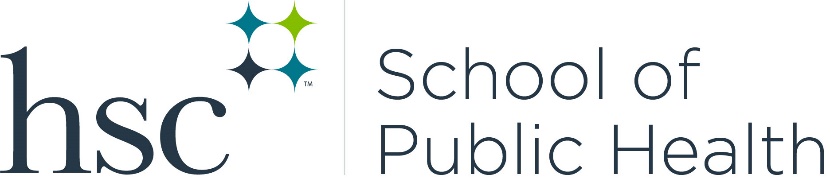 3500 Camp Bowie Blvd., EAD-716Fort Worth, TX 76107academicssph@unthsc.eduSchool of Public Health MPH- Public health leadership 2020-2021 Degree PlanName:         						Advisor’s Name:        				Concentration:      Student ID:        					Entering Semester/Year:        Student’s E-mail:       				Anticipated Graduation Semester/Year:        Students are responsible for reading the catalog, meeting the degree requirements for their concentration, and adhering to the deadlines published in the school’s Academic Calendar.  Students should consult the SPH Catalog for specific information on the use of transfer credit and how these credits may be applied toward the completion of the MPH degree.  Official transcripts must be filed with the School of Public Health before courses can be approved.  Once complete, students should obtain their Advisor’s signature and return this document to the SPH Office of Academic Services.  The student is responsible for keeping a copy of the degree plan. It is the responsibility of the student to communicate with his or her advisor at least once during each semester to review the student’s academic progress.________________________________________     					  _____________________________________                          Student’s Signature                            Date                        				Advisor’s Signature                      Date                                    _______________________________________________			Date Approved: ________________________      SPH Office of Admission and Academic Services	CoursesCredit HoursTotal HoursTermGradeFall SemesterBACH 5324: Introduction to Health Disparities33BIOS 5300: Principles of Biostatistics36EPID 5300: Principles of Epidemiology39BACH 5300: Theoretical Foundations of Individual and Community Health312Spring SemesterBACH 5330: Health Communication Strategies in Public Health315Elective- Requires advisor approval318BACH 5314: Applied Public Health Methods321HMAP 5300: Introduction to Health Management and Policy324Summer SemesterEOHS 5300: Environmental Determinants of Health (online)327PHED 5297: MPH Practice Experience128Fall Semester BACH 5340: Community Assessment and Program Planning331 HMAP 5336: Health Politics and Policy334 HMAP 5328: Organizational Leadership337PHED 5297: MPH Practice Experience138PHED 5000: CPH Comprehensive Examination (exam on MPH core)038Spring SemesterBACH 5350: Community Health Program Evaluation341Elective- Requires advisor approval344HMAP 5332: Public Health Law347PHED 5297: MPH Practice Experience148Total Degree Hour48